UMW/IZ/PN-58/19		                                               	    Wrocław, 12.07.2019 r.SPECYFIKACJA ISTOTNYCH WARUNKÓW ZAMÓWIENIANr UMW/IZ/PN-58/19      NAZWA POSTĘPOWANIA  Dostawa sprzętu stomatologicznego oraz materiałów eksploatacyjnych na potrzeby Centrum Szkoleniowo-Konferencyjnego UMW we Wrocławiu w ramach projektu: „Dolnośląscy liderzy Medycyny wdrożenie zintegrowanego programu podnoszenia kompetencji studentów, doktorantów, kadry dydaktycznej i administracyjnej Uniwersytetu Medycznego im. Piastów Śląskich we Wrocławiu. Projekt dofinansowany  ze środków Europejskiego Funduszu Społecznego  w ramach Programu Operacyjnego Wiedza Edukacja Rozwój 2014-2020”.Przedmiot podzielono na 2 (dwie) części osobno ocenianych:Część A – Dostawa sprzętu stomatologicznego,Część B – Dostawa materiałów eksploatacyjnych kompatybilnych z systemem Cerec CAD/CAM (Sirona)TRYB POSTĘPOWANIAPrzetarg nieograniczony o wartości szacunkowej nieprzekraczającej 221 tys. EURO(art. 10 ust. 1 oraz art. 39 – 46 Prawa zamówień publicznych)  MIEJSCE I TERMIN SKŁADANIA I OTWARCIA OFERTTermin składania ofert – do dnia 22.07.2019 r. do godz. 10:00Termin otwarcia ofert – dnia 22.07.2019 r. o godz. 11:00Miejsce składania ofert: Zespół ds. Zamówień Publicznych UMW,ul. Marcinkowskiego 2-6; 50-368 Wrocław, pokój 3A 111.1Miejsce otwarcia ofert:Zespół ds. Zamówień Publicznych UMW,ul. Marcinkowskiego 2-6; 50-368 Wrocław, pokój 3A 108.1             Z upoważnienia Rektora Kanclerz UMWmgr Iwona JanusNazwa (firma) oraz adres Zamawiającego.Uniwersytet Medyczny im. Piastów Śląskich we Wrocławiu Wybrzeże L. Pasteura 1, 50-367 Wrocław,www.umed.wroc.plTryb udzielenia zamówienia.Postępowanie prowadzone jest zgodnie z przepisami ustawy z dnia 29 stycznia 2004 roku – Prawo zamówień publicznych (tekst jedn. – Dz. U. z 2018 r., poz. 1986, z późn. zm.), zwanej dalej „Pzp”. Postępowanie prowadzone jest w trybie przetargu nieograniczonego (podst. prawna: art. 10 ust. 1 oraz art. 39-46 Pzp).Do czynności podejmowanych przez Zamawiającego i Wykonawców stosować się będzie przepisy ustawy z dnia 23 kwietnia 1964 r. – Kodeks cywilny (tekst jedn. – Dz. U. z 2018 r., poz. 1025 z późn. zm.), jeżeli przepisy Pzp nie stanowią inaczej.Opis przedmiotu zamówienia.Przedmiotem zamówienia jest: dostawa sprzętu stomatologicznego oraz materiałów eksploatacyjnych na potrzeby Centrum Szkoleniowo-Konferencyjnego UMW we Wrocławiu w ramach projektu: „Dolnośląscy liderzy Medycyny wdrożenie zintegrowanego programu podnoszenia kompetencji studentów, doktorantów, kadry dydaktycznej i administracyjnej Uniwersytetu Medycznego im. Piastów Śląskich we Wrocławiu. Projekt dofinansowany  ze środków Europejskiego Funduszu Społecznego  w ramach Programu Operacyjnego Wiedza Edukacja Rozwój 2014-2020”.Przedmiot podzielono na 2 (dwie) części osobno ocenianych: Część A – Dostawa sprzętu stomatologicznego,Część B – Dostawa materiałów eksploatacyjnych kompatybilnych z systemem Cerec CAD/CAM (Sirona)Kod CPV:33126000-9   Urządzenia stomatologiczneCzęść A:33131000-7   Stomatologiczne instrumenty ręczne48190000-6   Pakiety oprogramowania edukacyjnego42340000-1   Piece inne niż domoweCzęść B:33130000-0   Instrumenty i urządzenia stomatologiczne i specjalistyczne33137000-9   Akcesoria profilaktyki stomatologicznej33131510-5   Wiertła stomatologicznePrzedmiot zamówienia został szczegółowo opisany w załącznikach: nr 2A – nr 2B do SIWZ. Szczegółowe warunki i zasady realizacji umowy określa wzór umowy (Załącznik nr 5 do SIWZ).Zamawiający wymaga, by przedmiot zamówienia był dopuszczony do obrotu na terytorium Polski oraz by spełniał wymogi zawarte w załącznikach: nr 2A – nr 2B do SIWZ. Zamawiający nie przewiduje możliwości udzielania zamówień, o których mowa w art. 67 ust. 1 pkt 7 Pzp.Zamawiający nie zastrzega obowiązku osobistego wykonania przez Wykonawcę prac związanych z rozmieszczeniem i montażem przedmiotu dostawy.Zamawiający nie przewiduje zawarcia umowy ramowej. Udział podwykonawcówWykonawca może powierzyć wykonanie części zamówienia podwykonawcy.Zamawiający żąda wskazania przez Wykonawcę części zamówienia, których wykonanie zamierza powierzyć podwykonawcom, i podania przez Wykonawcę firm podwykonawców.Jeżeli Zamawiający stwierdzi, że wobec danego podwykonawcy zachodzą podstawy wykluczenia, Wykonawca obowiązany jest zastąpić tego podwykonawcę lub zrezygnować z powierzenia wykonania części zamówienia podwykonawcy.Postanowienie ppkt. 3 stosuje się wobec dalszych podwykonawców.Powierzenie wykonania części zamówienia podwykonawcom nie zwalnia Wykonawcy z odpowiedzialności za należyte wykonanie tego zamówienia.Zgodnie z art. 13 ust. 1 i 2 rozporządzenia Parlamentu Europejskiego i Rady (UE) 2016/679 z dnia 27 kwietnia 2016 r. w sprawie ochrony osób fizycznych w związku z przetwarzaniem danych osobowych i w sprawie swobodnego przepływu takich danych oraz uchylenia dyrektywy 95/46/WE (ogólne rozporządzenie o ochronie danych, Dz. Urz. UE L 119
z 04.05.2016, str. 1), dalej „RODO”, Zamawiający informuje, że: administratorem danych osobowych Wykonawców i osób uczestniczących
w przedmiotowym postępowaniu jest Zamawiający;Zamawiający wyznaczył Inspektora Ochrony Danych, z którym można się kontaktować w sprawach dotyczących przetwarzania danych osobowych pod adresem e-mail: iod@umed.wroc.pl;Dane osobowe Wykonawców i osób uczestniczących w przedmiotowym postępowaniu przetwarzane będą na podstawie art. 6 ust. 1 lit. c RODO w celu związanym
z przedmiotowym postępowaniem o udzielenie zamówienia publicznego;Odbiorcami danych osobowych Wykonawców i osób uczestniczących w przedmiotowym postępowaniu będą osoby lub podmioty, którym udostępniona zostanie dokumentacja postępowania w oparciu o art. 8 oraz art. 96 ust. 3 Pzp;  dane osobowe osób uczestniczących w przedmiotowym postępowaniu będą przechowywane, zgodnie z art. 97 ust. 1 Pzp, przez okres 4 lat od dnia zakończenia postępowania o udzielenie zamówienia, a jeżeli czas trwania umowy przekracza 4 lata, okres przechowywania obejmuje cały czas trwania umowy;obowiązek podania przez Wykonawcę danych osobowych bezpośrednio jego dotyczących oraz danych osób uczestniczących w postępowaniu jest wymogiem ustawowym określonym w przepisach Pzp, związanym z udziałem w postępowaniu
o udzielenie zamówienia publicznego; konsekwencje niepodania określonych danych wynikają z Pzp;  w odniesieniu do danych osobowych osób uczestniczących w przedmiotowym postępowaniu decyzje nie będą podejmowane w sposób zautomatyzowany, stosowanie do art. 22 RODO;osoby uczestniczące w przedmiotowym postępowaniu posiadają:na podstawie art. 15 RODO prawo dostępu do danych osobowych bezpośrednio ich dotyczących;na podstawie art. 16 RODO prawo do sprostowania przez Wykonawcę uczestniczącego w przedmiotowym postępowaniu danych osobowych (skorzystanie z prawa do sprostowania nie może skutkować zmianą wyniku postępowania o udzielenie zamówienia publicznego ani zmianą postanowień umowy w zakresie niezgodnym z Pzp oraz nie może naruszać integralności protokołu oraz jego załączników);na podstawie art. 18 RODO prawo żądania od administratora ograniczenia przetwarzania danych osobowych z zastrzeżeniem przypadków, o których mowa w art. 18 ust. 2 RODO (prawo do ograniczenia przetwarzania nie ma zastosowania w odniesieniu do przechowywania, w celu zapewnienia korzystania ze środków ochrony prawnej lub w celu ochrony praw innej osoby fizycznej lub prawnej, lub
z uwagi na ważne względy interesu publicznego Unii Europejskiej lub państwa członkowskiego);  prawo do wniesienia skargi do Prezesa Urzędu Ochrony Danych Osobowych, gdy uzna, że przetwarzanie danych osobowych dotyczących wykonawców
i uczestników przedmiotowego zamówienia narusza przepisy RODO;nie przysługuje Wykonawcy i osobom uczestniczącym w przedmiotowym postępowaniu:w związku z art. 17 ust. 3 lit. b, d lub e RODO prawo do usunięcia danych osobowych;prawo do przenoszenia danych osobowych, o którym mowa w art. 20 RODO;na podstawie art. 21 RODO prawo sprzeciwu, wobec przetwarzania danych osobowych, gdyż podstawą prawną przetwarzania danych osobowych Wykonawców i osób uczestniczących w przedmiotowym postępowaniu jest art. 6 ust. 1 lit. c RODO. Termin realizacji przedmiotu zamówienia.Termin realizacji przedmiotu zamówienia:Część A i Część B – max 3 miesiące od daty podpisania umowy. Termin realizacji przedmiotu zamówienia stanowi kryterium oceny ofert we wszystkich częściach postępowania.Warunki udziału w postępowaniu. O udzielenie zamówienia mogą się ubiegać Wykonawcy, którzy nie podlegają wykluczeniu.Zamawiający nie stawia warunków udziału w postępowaniu.W wypadku Wykonawców wspólnie ubiegających się o udzielenie zamówienia, warunek, o którym mowa w pkt 1, jest spełniony, gdy żaden z podmiotów składających wspólną ofertę nie podlega wykluczeniu.Zgodnie z treścią art. 24aa ust. 1 Pzp, Zamawiający najpierw dokona oceny ofert,
a następnie zbada, czy Wykonawca, którego oferta została oceniona jako najkorzystniejsza, nie podlega wykluczeniu. Podstawy wykluczenia, o których mowa w art. 24 ust. 5 Pzp. Zamawiający nie przewiduje wykluczenia Wykonawcy na podstawie przesłanek, o których mowa w art. 24 ust. 5 Pzp.Wykaz oświadczeń lub dokumentów, potwierdzających brak podstaw wykluczenia.Do oferty każdy Wykonawca musi dołączyć aktualne na dzień składania ofert oświadczenie w zakresie niepodlegania wykluczeniu. Informacje zawarte w oświadczeniu będą stanowić wstępne potwierdzenie, że Wykonawca nie podlega wykluczeniu. W wypadku wspólnego ubiegania się o zamówienie przez Wykonawców, oświadczenie składa każdy z Wykonawców wspólnie ubiegających się o zamówienie. Dokumenty te potwierdzają brak podstaw wykluczenia w zakresie, w którym każdy z Wykonawców wykazuje brak podstaw wykluczenia.Wykonawca, który zamierza powierzyć wykonanie części zamówienia podwykonawcom, w celu wykazania braku istnienia wobec nich podstaw wykluczenia z udziału
w postępowaniu zamieszcza informacje o podwykonawcach w oświadczeniu, o których mowa w pkt 1.Wykonawca, który powołuje się na zasoby innych podmiotów, w celu wykazania braku istnienia wobec nich podstaw wykluczenia, zamieszcza informacje o tych podmiotach w oświadczeniu, o którym mowa w pkt 1.Wykonawca, który podlega wykluczeniu na podstawie art. 24 ust. 1 pkt 13 i 14 oraz 16–20 Pzp, może przedstawić, w ramach tzw. „procedury samooczyszczenia się”, dowody na to, że podjęte przez niego środki są wystarczające do wykazania jego rzetelności,
w szczególności udowodnić naprawienie szkody wyrządzonej przestępstwem lub przestępstwem skarbowym, zadośćuczynienie pieniężne za doznaną krzywdę lub naprawienie szkody, wyczerpujące wyjaśnienie stanu faktycznego oraz współpracę
z organami ścigania oraz podjęcie konkretnych środków technicznych, organizacyjnych
i kadrowych, które są odpowiednie dla zapobiegania dalszym przestępstwom lub przestępstwom skarbowym lub nieprawidłowemu postępowaniu Wykonawcy. Postanowienia zdania pierwszego nie stosuje się, jeżeli wobec Wykonawcy, będącego podmiotem zbiorowym, orzeczono prawomocnym wyrokiem sądu zakaz ubiegania się
o udzielenie zamówienia oraz nie upłynął określony w tym wyroku okres obowiązywania tego zakazu. Wykonawca nie podlega wykluczeniu, jeżeli Zamawiający, uwzględniając wagę i szczególne okoliczności czynu Wykonawcy, uzna za wystarczające przedstawione dowody.Wykonawca w terminie 3 dni od dnia zamieszczenia na stronie internetowej informacji, o której mowa w art. 86 ust. 5 Pzp, przekaże Zamawiającemu oświadczenie
o przynależności lub braku przynależności do tej samej grupy kapitałowej, o której mowa w art. 24 ust. 1 pkt 23 Pzp. Wraz ze złożeniem oświadczenia, Wykonawca może przedstawić dowody, że powiązania z innym Wykonawcą nie prowadzą do zakłócenia konkurencji
w postępowaniu o udzielenie zamówienia. Wzór Oświadczenia stanowi Załącznik nr 4 do SIWZ.W zakresie nieuregulowanym w SIWZ, zastosowanie mają przepisy rozporządzenia Ministra Rozwoju z dnia 26.07.2016 r. w sprawie rodzajów dokumentów, jakich może żądać zamawiający od Wykonawcy w postępowaniu o udzielenie zamówienia (Dz. U. z 2016 r., poz. 1126, z późn. zm.),  z tym, że, zgodnie z § 2 rozporządzenia Ministra Przedsiębiorczości i Technologii z dnia 16.10.2018 r. zmieniającego ww. rozporządzenie, ogłoszonego w Dz. U. z 2018 r, poz. 1993: oświadczenie, o którym mowa w pkt 6, składany jest w oryginale lub kopii poświadczonej za zgodność z oryginałem,poświadczenie za zgodność z oryginałem następuje przez opatrzenie kopii oświadczenia, własnoręcznym podpisem. Jeżeli Wykonawca nie złoży oświadczenia, o którym mowa w pkt 1, lub innych dokumentów niezbędnych do przeprowadzenia postępowania, oświadczenia lub dokumenty są niekompletne, zawierają błędy lub budzą wskazane przez Zamawiającego wątpliwości, Zamawiający wezwie do ich złożenia, uzupełnienia lub poprawienia lub do udzielania wyjaśnień w terminie przez siebie wskazanym, chyba że mimo ich złożenia, uzupełnienia lub poprawienia lub udzielenia wyjaśnień oferta Wykonawcy podlega odrzuceniu albo konieczne byłoby unieważnienie postępowania.Informacje o sposobie porozumiewania się Zamawiającego z Wykonawcami oraz przekazywania oświadczeń lub dokumentów, a także wskazanie osób uprawnionych do porozumiewania się z Wykonawcami.Ze strony Zamawiającego pracownikiem upoważnionym do porozumiewania się
z Wykonawcami w sprawach zamówienia jest: Mgr Joanna Czopik, Zespół ds. Zamówień Publicznych UMW,faks 71 / 784-00-45; e-mail: joanna.czopik@umed.wroc.plWykonawca i Zamawiający będą obowiązani przekazywać oświadczenia, wnioski, zawiadomienia oraz informacje drogą elektroniczną lub faksem, a każda ze stron na żądanie drugiej niezwłocznie potwierdzi fakt ich otrzymania. W każdym wypadku dopuszczalna też będzie forma pisemna porozumiewania się stron postępowania. Forma papierowa będzie obligatoryjna dla oferty (również jej zmiany i wycofania), umowy oraz oświadczeń i dokumentów, wymienionych w Rozdziale VII SIWZ (również w wypadku ich złożenia w wyniku wezwania, o którym mowa w Rozdziale VII pkt 8 SIWZ).Wykonawca może zwrócić się do Zamawiającego o wyjaśnienie treści SIWZ. Zamawiający niezwłocznie udzieli wyjaśnień, jednak nie później niż na 2 dni przed upływem terminu składania ofert, pod warunkiem, że wniosek o wyjaśnienie treści SIWZ wpłynął do Zamawiającego nie później niż do końca dnia, w którym upływa połowa wyznaczonego terminu składania ofert.Jeżeli wniosek o wyjaśnienie treści SIWZ wpłynął po upływie terminu składania wniosku, o którym mowa w pkt 3, lub dotyczy udzielonych wyjaśnień, Zamawiający może udzielić wyjaśnień albo pozostawić wniosek bez rozpoznania. Przedłużenie terminu składania ofert nie wpływa na bieg terminu składania wniosku, o którym mowa w pkt 3.Pytanie powinno być opatrzone nazwą składającego je Wykonawcy. Treść zapytań wraz z wyjaśnieniami Zamawiający zamieści na stronie internetowej www.umed.wroc.pl,
w rubryce dotyczącej niniejszego postępowania, bez ujawniania źródła zapytania. Wykonawcy proszeni są, o ile to możliwe, o przekazanie treści zapytań również drogą elektroniczną, w formacie edytowalnym („.doc”, „.docx”, itp.).Zamawiający nie będzie zwoływać zebrania wszystkich Wykonawców, o którym mowa w art. 38 ust. 3 Pzp, w celu wyjaśnienia wątpliwości dotyczących treści SIWZ.Jeżeli Zamawiający wprowadzi przed terminem składania ofert jakiekolwiek zmiany w treści SIWZ, zostaną one zamieszczone na stronie internetowej www.umed.wroc.pl, w rubryce przeznaczonej dla niniejszego postępowania.Wymagania dotyczące wadium. Zamawiający nie żąda wniesienia wadium.Termin związania ofertą.Wykonawca pozostaje związany złożoną ofertą przez okres 30 dni.Bieg terminu związania ofertą rozpoczyna się wraz z upływem terminu składania ofert.Opis sposobu przygotowywania ofert.Zamawiający dopuszcza składanie ofert częściowych. Wykonawca może złożyć oferty częściowe na jedną lub dwie części zamówienia.Zamawiający nie dopuszcza składania ofert wariantowych.Wykonawca ponosi wszelkie koszty związane z przygotowaniem i złożeniem oferty. Oferta powinna zawierać: Formularz ofertowy (wzór – załącznik nr 1A - nr 1B do SIWZ), dla części, na którą(e)  Wykonawca składa ofertę – wypełniony(e) przez Wykonawcę, Część A - Arkusz informacji technicznej (załącznik nr 2A do SIWZ),Część B - Arkusz asortymentowo - cenowy (załącznik nr 2B do SIWZ),Oświadczenie dotyczące przesłanek wykluczenia z postępowania (załącznik nr 3 do SIWZ) – wypełniony przez Wykonawcę,Oświadczenia wymienione w Rozdziale VII pkt 1-4 niniejszej SIWZ,Pełnomocnictwa osób podpisujących ofertę do podejmowania zobowiązań w imieniu Wykonawcy – jeżeli dotyczy. Pełnomocnictwa winny być przedłożone w formie oryginału lub kopii poświadczonej notarialnie.Załączniki do SIWZ są wzorami. Zamawiający zaleca ich użycie w składanej ofercie. Dopuszcza się zamieszczenie w ofercie załączników opracowanych przez Wykonawcę, pod warunkiem jednak, że ich treść będzie odpowiadała treści formularzy załączonych do SIWZ.  Oferta, aby była ważna, musi być podpisana przez Wykonawcę, przedstawicieli Wykonawcy wymienionych w aktualnych dokumentach rejestrowych Wykonawcy lub osoby po stronie Wykonawcy upoważnione do zaciągania zobowiązań w jego imieniu. Formalne upoważnienie powinno być wówczas dołączone do oferty. Zaleca się, by podpisy wyżej określonych osób złożone były na formularzu oferty, arkuszu informacji technicznej oraz na wszystkich załączonych dokumentach. Wszystkie strony, na których zostaną dokonane poprawki lub korekty błędów, powinny być parafowane przy miejscu naniesienia tych poprawek (korekt) przez osoby podpisujące ofertę. Oferta powinna być sporządzona w języku polskim.Oferta powinna być jednoznaczna, tzn. sporządzona bez dopisków, opcji i wariantów oraz spięta w sposób trwały. W celu usprawnienia pracy komisji przetargowej Wykonawcy proszeni są o ponumerowanie kolejno stron. Nie ujawnia się informacji stanowiących tajemnicę przedsiębiorstwa w rozumieniu przepisów o zwalczaniu nieuczciwej konkurencji, jeżeli Wykonawca, nie później niż
w terminie składania ofert, zastrzegł, że nie mogą być one udostępniane oraz wykazał, iż zastrzeżone informacje stanowią tajemnicę przedsiębiorstwa. Wykonawca nie może zastrzec informacji podawanych podczas otwarcia ofert, o których mowa w art. 86 ust. 4 Pzp. Dokumenty zawierające zastrzeżone informacje należy spiąć oddzielnie
z zaznaczeniem: „Dokumenty objęte tajemnicą przedsiębiorstwa” – w przeciwnym wypadku cała oferta traktowana będzie jako jawna.Oferty należy składać w nieprzejrzystych, zamkniętych kopertach lub opakowaniach. Koperta powinna być opieczętowana pieczęcią firmową, zawierać nazwę i adres Wykonawcy oraz nazwę i adres Zamawiającego, tj.: Uniwersytet Medyczny we WrocławiuZespół ds. Zamówień Publicznychul. Marcinkowskiego 2-6, 50-368 WrocławPonadto koperta powinna być opatrzona napisem: „Oferta do postępowania UMW/IZ/PN-58/19Dostawa sprzętu stomatologicznego oraz materiałów eksploatacyjnych na potrzeby Centrum Szkoleniowo-Konferencyjnego UMW we Wrocławiu w ramach projektu: „Dolnośląscy liderzy Medycyny wdrożenie zintegrowanego programu podnoszenia kompetencji studentów, doktorantów, kadry dydaktycznej
i administracyjnej Uniwersytetu Medycznego im. Piastów Śląskich we Wrocławiu. Projekt dofinansowany  ze środków Europejskiego Funduszu Społecznego 
w ramach Programu Operacyjnego Wiedza Edukacja Rozwój 2014-2020” Część …… - …………………” (wpisać nazwę części).Koperta, w której składana jest oferta, powinna być opisana:Nie otwierać przed …………………………………… (data i godzina otwarcia ofert).Wykonawca może zmienić lub wycofać złożoną przez siebie ofertę, pod warunkiem, że Zamawiający otrzyma pisemne powiadomienie o wprowadzeniu zmian lub wycofaniu oferty jeszcze przed terminem składania ofert, określonym w niniejszej SIWZ. Wykonawca nie może wycofać oferty i wprowadzić zmian w ofercie po upływie terminu składania ofert.  Miejsce oraz termin składania i otwarcia ofert.Miejsce oraz termin składania ofert.Oferty należy składać do dnia 22.07.2019 r. do godz. 10:00 w Zespole ds. Zamówień Publicznych UMW, 50-368 Wrocław, ul. Marcinkowskiego 2-6, pokój 3A 111.1 (III piętro).Miejsce oraz termin otwarcia ofert.Otwarcie ofert nastąpi w dniu 22.07.2019 r. o godz. 11:00 w Zespole ds. Zamówień Publicznych UMW, 50-368 Wrocław, ul. Marcinkowskiego 2-6, w pokoju nr 3A 108.1 (III piętro).Opis sposobu obliczenia ceny.Cena ofertowa jest ceną określoną za przedmiot zamówienia.Cena ofertowa musi uwzględniać wszystkie wymagania niniejszej SIWZ, oraz obejmować wszelkie koszty realizacji przedmiotu zamówienia, jakie poniesie Wykonawca. Część B: cena ofertowa jest ceną określoną za przedmiot zamówienia, wyszczególnioną
i obliczoną w Arkuszu asortymentowo - cenowym dla części B (stanowiącym załącznik nr 2B do SIWZ), przepisaną do Formularza ofertowego (załącznik nr 1B do SIWZ).Ceny muszą być wyrażone z dokładnością do dwóch miejsc po przecinku.Jeżeli w postępowaniu złożona będzie oferta, której wybór prowadziłby do powstania
u Zamawiającego obowiązku podatkowego zgodnie z przepisami o podatku od towarów
i usług, Zamawiający w celu oceny takiej oferty doliczy do przedstawionej w niej ceny podatek od towarów i usług, który miałby obowiązek rozliczyć zgodnie z tymi przepisami. Wykonawca, składając ofertę, informuje Zamawiającego, czy wybór oferty będzie prowadzić do powstania u Zamawiającego obowiązku podatkowego, wskazując nazwę (rodzaj) towaru / usługi, których dostawa / świadczenie będzie prowadzić do jego powstania, oraz wskazując ich wartość bez kwoty podatku. Opis kryteriów, którymi Zamawiający będzie się kierował przy wyborze oferty  wraz z podaniem wag tych kryteriów i sposobu oceny ofert.Przy wyborze najkorzystniejszej oferty, Zamawiający zastosuje następujące kryteria oceny ofert:Cenę realizacji przedmiotu zamówienia – 60 %,Termin realizacji - 20 %,Okres gwarancji – 20 %.Do porównania ofert będą brane pod uwagę: cena brutto realizacji przedmiotu zamówienia, termin realizacji oraz okres gwarancji, podane w Formularzu ofertowym (wzór – zał. nr 1A - nr 1B do SIWZ). Ocena ofert odbywać się będzie w sposób opisany w poniższych tabelach:Ocena punktowa dotyczyć będzie wyłącznie ofert uznanych za ważne i niepodlegających odrzuceniu.Punkty przyznane za poszczególne kryteria liczone będą z dokładnością do dwóch miejsc po przecinku.Zamawiający wybierze jako najkorzystniejszą, ofertę, która uzyska najwyższą ilość punktów.Informacje dotyczące walut obcych, w jakich mogą być prowadzone rozliczenia między Zamawiającym a Wykonawcą.Zamawiający nie przewiduje rozliczeń z Wykonawcą w walutach obcych; rozliczenia między Zamawiającym a Wykonawcą prowadzone będą w PLN.Informacje o formalnościach, jakie powinny zostać dopełnione po wyborze oferty w celu zawarcia umowy w sprawie zamówienia publicznego.Osoby reprezentujące Wykonawcę przy podpisywaniu umowy powinny posiadać ze sobą dokumenty potwierdzające ich umocowanie do podpisania umowy, o ile umocowanie to nie będzie wynikać z dokumentów załączonych do oferty.W wypadku wyboru oferty złożonej przez Wykonawców wspólnie ubiegających się
o udzielenie zamówienia Zamawiający może żądać przed zawarciem umowy przedstawienia umowy regulującej współpracę tych Wykonawców. Zawarcie umowy nastąpi na podstawie wzoru Zamawiającego.Wykonawca jest zobowiązany do zawarcia umowy w terminie i miejscu wyznaczonym przez Zamawiającego.Jeżeli Wykonawca, którego oferta została wybrana, uchyla się od zawarcia umowy
w sprawie zamówienia publicznego, Zamawiający zastrzega sobie prawo wyboru oferty najkorzystniejszej spośród pozostałych ofert złożonych bez przeprowadzania ich ponownego badania i oceny, chyba że zachodzą przesłanki unieważnienia postępowania,
o których mowa w art. 93 ust. 1 Pzp.Jeżeli Wykonawca, którego oferta została oceniona jako najkorzystniejsza, uchyla się od zawarcia umowy, Zamawiający może zbadać, czy nie podlega wykluczeniu oraz czy spełnia warunki udziału w postępowaniu Wykonawca, który złożył ofertę najwyżej ocenioną spośród pozostałych ofert.Wymagania dotyczące zabezpieczenia należytego wykonania umowy.Zamawiający nie żąda wniesienia zabezpieczenia należytego wykonania umowy przez Wykonawcę.Wzór umowy.Wzór umowy stanowi załącznik nr 5 do SIWZ. Pouczenie o środkach ochrony prawnej przysługujących Wykonawcy w toku postępowania o udzielenie zamówienia.Środki ochrony prawnej przysługują Wykonawcy, a także innemu podmiotowi, jeżeli ma lub miał interes w uzyskaniu danego zamówienia oraz poniósł lub może ponieść szkodę 
w wyniku naruszenia przez Zamawiającego przepisów Pzp.Środki ochrony prawnej wobec ogłoszenia o zamówieniu oraz SIWZ przysługują również organizacjom wpisanym na listę, o której mowa w art. 154 pkt 5 Pzp.Odwołanie przysługuje wyłącznie od niezgodnej z przepisami ustawy czynności Zamawiającego podjętej w postępowaniu o udzielenie zamówienia lub zaniechania czynności, do której Zamawiający jest zobowiązany na podstawie ustawy. W szczególności, odwołanie przysługuje wyłącznie wobec czynności:określenia warunków udziału w postępowaniu;wykluczenia odwołującego z postępowania o udzielenie zamówienia;odrzucenia oferty odwołującego;opisu przedmiotu zamówienia;wyboru najkorzystniejszej oferty.Odwołanie wnosi się:w terminie 5dni od dnia przesłania informacji o czynności Zamawiającego stanowiącej podstawę jego wniesienia, jeżeli zostały przesłane w sposób określony w art. 180 ust. 5 zdanie drugie Pzp, albo w terminie 10 dni - jeżeli zostały przesłane w inny sposób;wobec treści ogłoszenia o zamówieniu, a także wobec postanowień SIWZ – w terminie 5 dni od dnia zamieszczenia ogłoszenia w Biuletynie Zamówień Publicznych, lub SIWZ na stronie internetowej;wobec czynności innych niż określone w ppkt 1 i 2 - w terminie 5 dni od dnia, w którym powzięto lub przy zachowaniu należytej staranności można było powziąć wiadomość o okolicznościach stanowiących podstawę jego wniesienia.jeżeli Zamawiający nie przesłał Wykonawcy zawiadomienia o wyborze oferty najkorzystniejszej – odwołanie wnosi się nie później niż w terminie:a) 15 dni od dnia zamieszczenia w Biuletynie Zamówień Publicznych ogłoszenia o udzieleniu zamówienia,1 miesiąca od dnia zawarcia umowy, jeżeli Zamawiający nie zamieścił w Biuletynie Zamówień Publicznych ogłoszenia o udzieleniu zamówienia.Odwołujący przesyła kopię odwołania Zamawiającemu przed upływem terminu wniesienia odwołania w taki sposób, aby mógł on zapoznać się z jego treścią przed upływem tego terminu.Na orzeczenie Krajowej Izby Odwoławczej (KIO) stronom oraz uczestnikom postępowania odwoławczego przysługuje skarga do sądu.Skargę wnosi się do sądu okręgowego właściwego dla siedziby albo miejsca zamieszkania Zamawiającego.Skargę wnosi się za pośrednictwem Prezesa KIO w terminie 7 dni od dnia doręczenia orzeczenia KIO, przesyłając jednocześnie jej odpis przeciwnikowi skargi.Szczegółowe zasady korzystania ze środków ochrony prawnej określa Dział VI Pzp – Środki ochrony prawnej.Wykaz załączników do niniejszej SIWZZałącznikami do niniejszej SIWZ są:Z upoważnienia  RektoraKanclerz UMW mgr Iwona Janus UMW/IZ/PN-58/19							Załącznik nr 1A do SIWZFORMULARZ OFERTOWYDostawa sprzętu stomatologicznego oraz materiałów eksploatacyjnych na potrzeby Centrum Szkoleniowo-Konferencyjnego UMW we Wrocławiu w ramach projektu: „Dolnośląscy liderzy Medycyny wdrożenie zintegrowanego programu podnoszenia kompetencji studentów, doktorantów, kadry dydaktycznej i administracyjnej Uniwersytetu Medycznego im. Piastów Śląskich we Wrocławiu. Projekt dofinansowany  ze środków Europejskiego Funduszu Społecznego  w ramach Programu Operacyjnego Wiedza Edukacja Rozwój 2014-2020”.Część A – Dostawa sprzętu stomatologicznegoZarejestrowana nazwa Wykonawcy: ....................................................................................................................................Adres Wykonawcy: ....................................................................................................................................Nazwiska osób po stronie Wykonawcy uprawnionych do jego reprezentowania przy sporządzaniu niniejszej oferty:....................................................................................................................................NIP.................................      Regon...............................   Fax ...............................   E-mail ..............................    www.................................1. Oferujemy wykonanie przedmiotu zamówienia na następujących warunkach:Oświadczam, że zapoznałem się z treścią SIWZ i akceptuję jej postanowienia. Oświadczam, że zapoznałem się z treścią Arkusza informacji technicznej przygotowanym przez Zamawiającego (zał. nr 2A do SIWZ). Oświadczam, że wykonam całość niniejszego zamówienia zgodnie z treścią: SIWZ, wyjaśnień do SIWZ i jej modyfikacji oraz Arkusza informacji technicznej (zał. nr 2A do SIWZ). Oświadczam, że zapoznałem się z treścią Wzoru umowy i akceptuję jego postanowienia.Oświadczam, że jestem związany niniejszą ofertą przez okres 30 dni od dnia upływu terminu składania ofert.Oświadczam, że zapoznałem się z treścią Klauzuli Informacyjnej, o której mowa w rozdziale III pkt 8 SIWZ oraz, że wypełniłem obowiązki informacyjne przewidziane w art. 13 lub art. 14 RODO wobec osób fizycznych, od których dane osobowe bezpośrednio lub pośrednio pozyskałem w celu ubiegania się o udzielenie zamówienia publicznego w niniejszym postępowaniu.Oświadczam, że zamierzam powierzyć podwykonawcy/om wykonanie następujących części zamówienia:........................................................................................................................................................................................................................................................................(należy wskazać części zamówienia, których wykonanie Wykonawca zamierza powierzyć. Brak wskazania rozumiany będzie przez Zamawiającego, jako informacja o tym, że Wykonawca zrealizuje zamówienie samodzielnie).Wybór niniejszej oferty  będzie /  nie będzie* (*zaznaczyć właściwe) prowadzić do powstania obowiązku podatkowego u Zamawiającego zgodnie z obowiązującymi przepisami o podatku od towarów i usług w zakresie dotyczącym:a.	wewnątrzwspólnotowego nabycia towarów,b.	importu usług lub towarów,c.	mechanizmu odwróconego obciążenia podatkiem VAT,w zakresie następujących towarów/usług :………………………………………..………………………………………………………………………………………………………………………………………………………………..………………………………………………………………………………………………………………………wartość podatku: ……………………..……………….. zł, stawka podatku …………………………..….%VAT(brak wskazania  rozumiany będzie przez Zamawiającego jako informacja o tym, że wybór oferty nie będzie prowadzić do powstania u Zamawiającego powyższego obowiązku podatkowego).Oświadczam, że w rozumieniu przepisów art. 7 ust. 1 pkt 1 - 3 ustawy z dnia 06.03.2018 r. Prawo przedsiębiorców (tekst jedn. - Dz. U. z 2018 r., poz. 646 z późn. zm.), jestem: - mikroprzedsiębiorcą- małym przedsiębiorcą - średnim przedsiębiorcą - dużym przedsiębiorcą  (ZAZNACZYĆ WŁAŚCIWE) Załącznikami do niniejszej oferty są: (podać nr załącznika i stronę oferty).…………………………………………………………………………………………………………………………………………………………………………………………………………………………………………………………………………………………………………………………………………………………………………………………………………………………….…………						           ……………………………………….data                     					           Pieczęć i podpis WykonawcyUMW/IZ/PN-26/19						Załącznik nr 1B do SIWZFORMULARZ OFERTOWYDostawa sprzętu stomatologicznego oraz materiałów eksploatacyjnych na potrzeby Centrum Szkoleniowo-Konferencyjnego UMW we Wrocławiu w ramach projektu: „Dolnośląscy liderzy Medycyny wdrożenie zintegrowanego programu podnoszenia kompetencji studentów, doktorantów, kadry dydaktycznej i administracyjnej Uniwersytetu Medycznego im. Piastów Śląskich we Wrocławiu. Projekt dofinansowany  ze środków Europejskiego Funduszu Społecznego  w ramach Programu Operacyjnego Wiedza Edukacja Rozwój 2014-2020”.Część B – Dostawa materiałów eksploatacyjnych kompatybilnych z systemem Cerec CAD/CAM (Sirona)Zarejestrowana nazwa Wykonawcy: ....................................................................................................................................Adres Wykonawcy: ....................................................................................................................................Nazwiska osób po stronie Wykonawcy uprawnionych do jego reprezentowania przy sporządzaniu niniejszej oferty:....................................................................................................................................NIP.................................      Regon...............................   Fax ...............................   E-mail ..............................    www.................................1. Oferujemy wykonanie przedmiotu zamówienia na następujących warunkach:Oświadczam, że zapoznałem się z treścią SIWZ i akceptuję jej postanowienia. Oświadczam, że zapoznałem się z treścią Arkusza asortymentowo – cenowego przygotowanego przez Zamawiającego (zał. nr 2B do SIWZ). Oświadczam, że wykonam całość niniejszego zamówienia zgodnie z treścią: SIWZ, wyjaśnień do SIWZ i jej modyfikacji oraz Arkusza asortymentowo – cenowego (zał. nr 2B do SIWZ). Oświadczam, że zapoznałem się z treścią Wzoru umowy i akceptuję jego postanowienia.Oświadczam, że jestem związany niniejszą ofertą przez okres 30 dni od dnia upływu terminu składania ofert.Oświadczam, że zamierzam powierzyć podwykonawcy/om wykonanie następujących części zamówienia:........................................................................................................................................................................................................................................................................(należy wskazać części zamówienia, których wykonanie Wykonawca zamierza powierzyć. Brak wskazania rozumiany będzie przez Zamawiającego, jako informacja o tym, że Wykonawca zrealizuje zamówienie samodzielnie).Oświadczam, że zapoznałem się z treścią Klauzuli Informacyjnej, o której mowa w rozdziale III pkt 8 SIWZ oraz, że wypełniłem obowiązki informacyjne przewidziane w art. 13 lub art. 14 RODO wobec osób fizycznych, od których dane osobowe bezpośrednio lub pośrednio pozyskałem w celu ubiegania się o udzielenie zamówienia publicznego w niniejszym postępowaniu.Wybór niniejszej oferty  będzie /  nie będzie* (*zaznaczyć właściwe) prowadzić do powstania obowiązku podatkowego u Zamawiającego zgodnie z obowiązującymi przepisami o podatku od towarów i usług w zakresie dotyczącym:a.	wewnątrzwspólnotowego nabycia towarów,b.	importu usług lub towarów,c.	mechanizmu odwróconego obciążenia podatkiem VAT,w zakresie następujących towarów/usług :………………………………………..………………………………………………………………………………………………………………………………………………………………..………………………………………………………………………………………………………………………wartość podatku: ……………………..……………….. zł, stawka podatku …………………………..….%VAT(brak wskazania  rozumiany będzie przez Zamawiającego jako informacja o tym, że wybór oferty nie będzie prowadzić do powstania u Zamawiającego powyższego obowiązku podatkowego).Oświadczam, że w rozumieniu przepisów art. 7 ust. 1 pkt 1 - 3 ustawy z dnia 06.03.2018 r. Prawo przedsiębiorców (tekst jedn. - Dz. U. z 2018 r., poz. 646 z późn. zm.), jestem: - mikroprzedsiębiorcą- małym przedsiębiorcą - średnim przedsiębiorcą - dużym przedsiębiorcą  (ZAZNACZYĆ WŁAŚCIWE) Załącznikami do niniejszej oferty są: (podać nr załącznika i stronę oferty).…………………………………………………………………………………………………………………………………………………………………………………………………………………………………………………………………………………………………………………………………………………………………………………………………………………………….…………						           ……………………………………….data                     					           Pieczęć i podpis WykonawcyUMW/IZ/PN-58/19							Załącznik nr 2A do SIWZArkusz informacji technicznej Dostawa sprzętu stomatologicznego oraz materiałów eksploatacyjnych na potrzeby Centrum Szkoleniowo-Konferencyjnego UMW we Wrocławiu w ramach projektu: „Dolnośląscy liderzy Medycyny wdrożenie zintegrowanego programu podnoszenia kompetencji studentów, doktorantów, kadry dydaktycznej i administracyjnej Uniwersytetu Medycznego im. Piastów Śląskich we Wrocławiu. Projekt dofinansowany  ze środków Europejskiego Funduszu Społecznego  w ramach Programu Operacyjnego Wiedza Edukacja Rozwój 2014-2020”.Część A – Dostawa sprzętu stomatologicznegoNie spełnienie wszystkich parametrów lub funkcji ustalonych przez Zamawiającego w rubryce „Parametr wymagany” spowoduje odrzucenie oferty. Wykonawca oświadcza, że oferowane powyżej urządzenia są kompletne i po uruchomieniu będą gotowe do pracy, bez żadnych dodatkowych zakupów i inwestycji.  ……….…………						           ……………………………………….  data                     					           Pieczęć i podpis WykonawcyUMW/IZ/PN-58/19 			Załącznik nr 3 do SIWZOświadczenie Wykonawcy składane na podstawie art. 25a ust. 1 ustawy z dnia 29 stycznia 2004 r.  Prawo zamówień publicznych (dalej jako: Pzp), DOTYCZĄCE PRZESŁANEK WYKLUCZENIA Z POSTĘPOWANIAZarejestrowana nazwa Wykonawcy:…….....................................................................................................................................…….....................................................................................................................................Adres….......................................................................................................................................….......................................................................................................................................NIP ……...................................................          Regon ……..................................................Na potrzeby postępowania o udzielenie zamówienia publicznego*:Dostawa sprzętu stomatologicznego oraz materiałów eksploatacyjnych na potrzeby Centrum Szkoleniowo-Konferencyjnego UMW we Wrocławiu w ramach projektu: „Dolnośląscy liderzy Medycyny wdrożenie zintegrowanego programu podnoszenia kompetencji studentów, doktorantów, kadry dydaktycznej i administracyjnej Uniwersytetu Medycznego im. Piastów Śląskich we Wrocławiu. Projekt dofinansowany  ze środków Europejskiego Funduszu Społecznego  w ramach Programu Operacyjnego Wiedza Edukacja Rozwój 2014-2020”.Przedmiot podzielono na 2 części: Część A – Dostawa sprzętu stomatologicznego,Część B – Dostawa materiałów eksploatacyjnych kompatybilnych z systemem Cerec CAD/CAM (Sirona) (*zaznaczyć właściwe)prowadzonego przez Uniwersytet Medyczny we Wrocławiu, oświadczam, co następuje:OŚWIADCZENIA DOTYCZĄCE WYKONAWCY:Oświadczam, że nie podlegam wykluczeniu z postępowania na podstawie art. 24 ust 1 pkt 12-23 Pzp.Oświadczam, że zachodzą w stosunku do mnie podstawy wykluczenia z postępowania na podstawie art. ………… Pzp (podać mającą zastosowanie podstawę wykluczenia spośród wymienionych w art. 24 ust. 1 pkt 13-14, 16-20 Pzp). Jednocześnie oświadczam, że w związku z ww. okolicznością, na podstawie art. 24 ust. 8 Pzp podjąłem następujące środki naprawcze:………………………………………………………………………………………………………………………………………………………….…………………………………………………………………………………………..……………………........…………………………..…………………………………………………………………………………………………………………………………………………………….………………………………………………………………………………………………………………………………………………………….…………………………………..……. ………………………………………..…………. …………………………….….…….(podpis)			(miejscowość)			   (data)OŚWIADCZENIE DOTYCZĄCE PODMIOTU, NA KTÓREGO ZASOBY POWOŁUJE SIĘ WYKONAWCA:Oświadczam, że w stosunku do podmiotu/tów, na którego/ych zasoby powołuję się w niniejszym postępowaniu, tj. ………………………………………………………………… (podać pełną nazwę/firmę, adres, a także w zależności od podmiotu: NIP/PESEL, KRS/CEiDG), nie zachodzą podstawy wykluczenia z postępowania o udzielenie zamówienia.…………………………………..……. ………………………………………..…………. …………………………….….…….(podpis)			(miejscowość)			   (data)OŚWIADCZENIE DOTYCZĄCE PODWYKONAWCY NIEBĘDĄCEGO PODMIOTEM, NA KTÓREGO ZASOBY POWOŁUJE SIĘ WYKONAWCA:Oświadczam, że w stosunku do następującego/ych podmiotu/tów, będącego/ych podwykonawcą/ami: ……………………………………………………………………..….…… (podać pełną nazwę/firmę, adres, a także w zależności od podmiotu: NIP/PESEL, KRS/CEiDG), nie zachodzą podstawy wykluczenia z postępowania o udzielenie zamówienia.…………………………………..……. ………………………………………..…………. …………………………….….…….(podpis)			(miejscowość)			   (data)OŚWIADCZENIE DOTYCZĄCE PODANYCH INFORMACJI:Oświadczam, że wszystkie informacje podane w powyższych oświadczeniach są aktualne 
i zgodne z prawdą oraz zostały przedstawione z pełną świadomością konsekwencji wprowadzenia Zamawiającego w błąd przy przedstawianiu informacji.…………………………………..……. ………………………………………..…………. …………………………….….…….(podpis)			(miejscowość)			   (data)UMW/IZ/PN-58/19							Załącznik nr 4 do SIWZOŚWIADCZENIE O PRZYNALEŻNOŚCI LUB BRAKU PRZYNALEŻNOŚCI DO TEJ SAMEJ GRUPY KAPITAŁOWEJ(UWAGA ! Nie załączać do oferty ! Przekazać Zamawiającemu w terminie 3 dni od dnia zamieszczenia przez Zamawiającego na stronie internetowej informacji z otwarcia ofert, o której mowa w art. 86 ust. 5 Pzp)Zarejestrowana nazwa Wykonawcy  …........................................................................................................................................…........................................................................................................................................Adres…........................................................................................................................................…........................................................................................................................................NIP …..........................................................     Regon ….......................................................Oświadczam, że*: należę do tej samej grupy kapitałowej, o której mowa w art. 24 ust. 1 pkt 23 Pzp,  nie należę do tej samej grupy kapitałowej, o której mowa w art. 24 ust. 1 pkt 23 Pzp.*właściwe zaznaczyć(Poniższą część wypełnić w razie przynależności do tej samej grupy kapitałowej):Do grupy kapitałowej należą oprócz mnie:……………………………………………………………………………………………………………………………………………………………………………… (o ile dotyczy) Przedstawiam następujące dowody, że powiązania z innym Wykonawcą nie prowadzą do zakłócenia konkurencji w niniejszym postępowaniu:…………………………………………………………………………………………………………………………………………………………………..……. ………………………………………..…………. …………………………….….…….(podpis)			(miejscowość)			   (data)Załącznik nr 5 do SIWZUMW/IZ/PN-58/19 (część ……..) wzór umowysporządzona w dniu ……………………… 2019 r., zgodnie z przepisami ustawy z dnia 29.01.2004 r. Prawo zamówień publicznych (tekst jedn. - Dz. U. z 2018 r., poz. 1986 z późn. zm.), pomiędzy:Uniwersytetem Medycznym we WrocławiuWybrzeże L. Pasteura 1, 50- 367 Wrocławtel. 71 / ……………………….., fax 71 / …………………….,NIP: 896-000-57-79, REGON: 000288981który reprezentuje: ………………………………………………………………………………………………………zwanym dalej „Zamawiającym”a: ………………………………………………………………………………………………………………………………………………………………………….………………………………………………………………………………………………………………………………………………………………………….zwanym dalej „Wykonawcą”W wyniku rozstrzygniętego postępowania o udzielenie zamówienia publicznego:Dostawa sprzętu stomatologicznego oraz materiałów eksploatacyjnych na potrzeby Centrum Szkoleniowo-Konferencyjnego UMW we Wrocławiu w ramach projektu: „Dolnośląscy liderzy Medycyny wdrożenie zintegrowanego programu podnoszenia kompetencji studentów, doktorantów, kadry dydaktycznej i administracyjnej Uniwersytetu Medycznego im. Piastów Śląskich we Wrocławiu. Projekt dofinansowany  ze środków Europejskiego Funduszu Społecznego  w ramach Programu Operacyjnego Wiedza Edukacja Rozwój 2014-2020”.Przedmiot podzielono na 2 części: Część A – Dostawa sprzętu stomatologicznego,Część B – Dostawa materiałów eksploatacyjnych kompatybilnych z systemem Cerec CAD/CAM (Sirona),nr UMW/IZ/PN-58/19, prowadzonego w trybie przetargu nieograniczonego, zawarta zostaje umowa następującej treści:§ 1. Przedmiot umowyPrzedmiotem niniejszej umowy jest:Część A – Dostawa sprzętu stomatologicznego, zwanego dalej „przedmiotem umowy”, na potrzeby Centrum Szkoleniowo – Konferencyjne Uniwersytetu Medycznego we Wrocławiu przy ul. Marcinkowskiego 2-6, 50-368 Wrocław, zwanej dalej „Użytkownikiem”,Część B – Dostawa materiałów eksploatacyjnych kompatybilnych z systemem Cerec CAD/CAM (Sirona), zwanych dalej „przedmiotem umowy”, na potrzeby Centrum Szkoleniowo – Konferencyjne Uniwersytetu Medycznego we Wrocławiu przy ul. Marcinkowskiego 2-6, 50-368 Wrocław, zwanej dalej „Użytkownikiem”,– na miejsce wskazane przez Użytkownika – z zapewnieniem właściwego transportu gwarantującego bezpieczną i bezusterkową dostawę. Wykonawca ponosi ryzyko ewentualnego uszkodzenia lub utraty przedmiotu umowy do czasu wydania przedmiotu umowy Zamawiającemu.Szczegółowy zakres przedmiotu zamówienia określa:Cześć A – Arkusz informacji technicznej stanowiący załącznik nr 2 do umowy. Część B – Arkusz asortymentowo – cenowy stanowiący załącznik nr 2 do umowy.Formularz ofertowy z dnia ……………………………… stanowi załącznik nr 1 do umowy.Wykonawca oświadcza, że oferowany sprzęt / oferowane materiały eksploatacyjne stanowiący/e przedmiot umowy jest/ są fabrycznie nowy/e, nie powystawowy/e, kompletny/e i gotowy/e do użytkowania bez dodatkowych zakupów i inwestycji.Wykonawca oświadcza, że oferowany sprzęt / oferowane materiały eksploatacyjne stanowiący/e przedmiot umowy jest/ są dopuszczone do obrotu na terytorium Polski.Umowa obowiązuje od dnia podpisania przez Strony.§ 2. Termin realizacji przedmiotu umowyWykonawca zobowiązuje się wobec Zamawiającego wykonać przedmiot umowy, tj. dostarczyć, zainstalować i uruchomić przedmiot umowy oraz przeprowadzić szkolenia pracowników Użytkownika w jego siedzibie w zakresie obsługi przedmiotu umowy w terminie do ….. miesięcy od daty podpisania umowy.Faktura za dostawę przedmiotu umowy zostanie wystawiona na adres: Uniwersytet Medyczny we Wrocławiu, Wybrzeże L. Pasteura 1, 50-367 Wrocław, NIP 896-000-57-79.Podpisanie protokołu odbioru przedmiotu umowy (załącznik nr 3 do umowy) nastąpi po obustronnym stwierdzeniu, że nie wystąpiły żadne zastrzeżenia.Osobą uprawnioną do podpisania protokołu ze strony Zamawiającego jest przedstawiciel Użytkownika.§ 3. CenaCena przedmiotu umowy ustalona na podstawie oferty z dnia …………… r., wynosi netto: ……….. zł, brutto: …………. zł (słownie: ………………………………………….). W cenie dostawy umowy zawarte są koszty:- ubezpieczenia, opakowania i transportu do Użytkownika oraz podatku VAT,- dostarczenia i uruchomienia przedmiotu umowy w siedzibie Użytkownika lub miejscu przez niego wskazanym,zagospodarowania odpadów, powstałych przy realizacji przedmiotu umowy, zgodnie z obowiązującymi przepisami,- przeprowadzenie szkolenia pracowników Użytkownika w jego siedzibie w zakresie obsługi i konserwacji przedmiotu umowy.§ 4. ZapłataZamawiający ureguluje należność za realizację przedmiotu umowy na podstawie prawidłowo wystawionej faktury na Uniwersytet Medyczny we Wrocławiu, Wybrzeże L. Pasteura 1, 50-367 Wrocław, NIP 896-000-57-79.Płatność, o której mowa w ust. 1, będzie dokonana przelewem na konto Wykonawcy, wskazane 
w fakturze, w terminie 21 dni od daty dostarczenia przez Wykonawcę prawidłowo wystawionej faktury wraz z podpisanym protokołem odbioru do Centrum Szkoleniowo – Konferencyjnego Uniwersytetu Medycznego we Wrocławiu przy ul. Marcinkowskiego 2-6, 50-368 Wrocław. Wykonawca może złożyć fakturę za pomocą Platformy Elektronicznego Fakturowania (link do strony: https://www.brokerinfinite.efaktura.gov.pl). Wykonawca jest zobowiązany umieścić na fakturze numer niniejszej umowy oraz wskazać jednostkę organizacyjną Zamawiającego, do której faktura winna zostać przekazana.Za datę zapłaty przyjmuje się datę wydania polecenia przelewu bankowi Zamawiającego.§ 5. Warunki gwarancyjneWykonawca zapewnia, że przedmiot umowy dostarczony Zamawiającemu będzie fabrycznie nowy, wolny od wad fizycznych i objęty gwarancją producenta.Wykonawca zobowiązuje się dostarczyć Użytkownikowi dokumenty gwarancyjne, instrukcję obsługi i inne dokumenty, które otrzyma od producenta przedmiotu umowy dla zapewnienia Zamawiającemu prawidłowej eksploatacji i zabezpieczenia go przed roszczeniami ze strony osób trzecich z tytułu naruszenia praw patentowych, znaku towarowego, licencji lub innych.Wykonawca udziela Zamawiającemu …….-miesięcznej gwarancji na przedmiot umowy od daty podpisania protokołu odbioru przez Użytkownika na przedmiot umowy i zapewnia w tym okresie bezpłatny serwis. Równocześnie, Wykonawca zapewnia w okresie pogwarancyjnym dostępność części zamiennych oraz pełny serwis przedmiotu umowy, przez okres 5 lat licząc od daty zakończenia okresu gwarancji.Koszty dojazdu serwisu do i z miejsca użytkowania lub przewóz uszkodzonego przedmiotu umowy do i po naprawie nie obciążają Zamawiającego w okresie gwarancyjnym.Czas reakcji serwisowej, tj. czas przystąpienia do naprawy od momentu zgłoszenia usterki, nastąpi w ciągu 48 godzin od momentu zgłoszenia o usterce przez pracownika Użytkownika na następujące dane adresowe: numer telefonu: ………………., numer faksu: ………….., adres e-mail: ………………….., a naprawa zostanie wykonana w ciągu kolejnych 2 dni roboczych od daty zgłoszenia usterki, a jeżeli wystąpi konieczność importu części zamiennych, naprawa zostanie wykonana w ciagu 21 dni od daty zgłoszenia usterki.Wszelkie naprawy przedmiotu umowy będą wykonywane na miejscu u Użytkownika, a koszty dojazdu serwisu i transportu tego urządzenia do serwisu i po naprawie ponosić będzie Wykonawca. Każdorazowo zostanie przedłużony okres gwarancji przedmiotu zamówienia zgłoszonego do naprawy o czas jego wyłączenia z eksploatacji trwającego powyżej 24 godzin, a nie spowodowanego złą eksploatacją. Wymiana jakiegokolwiek modułu należącego do przedmiotu zamówienia na nowy równoważny nastąpi na żądanie Zamawiającego, przy drugim jego uszkodzeniu w okresie gwarancyjnym. Uszkodzony moduł nie podlegający naprawie zostanie wymieniony na nowy równoważny oraz zgodnie z przepisem art. 581 Kodeksu cywilnego, dostarczony będzie z pełnym okresem gwarancji wskazanym w ust. 3. Uprawnienia z tytułu gwarancji nie przysługują w przypadku użytkowania przedmiotu umowy niezgodnie z dostarczoną instrukcją obsługi lub po dokonaniu samodzielnych napraw przez Użytkownika, bez pisemnej zgody Wykonawcy.    Serwis gwarancyjny i pogwarancyjny: ……………………………………………………§ 6. Kary umowne i odstąpienie od umowyW razie opóźnienia Wykonawcy w wykonaniu przedmiotu umowy ponad termin określony w § 2 ust. 1 umowy, Zamawiający ma prawo naliczyć karę umowną w wysokości 0,2 % ceny brutto przedmiotu umowy (§ 3 ust. 1 umowy) za każdy rozpoczęty dzień opóźnienia, jeśli opóźnienie trwało nie dłużej niż 20 dni i 0,3 % ceny brutto przedmiotu umowy za każdy następny dzień opóźnienia.Jeżeli opóźnienie w dostawie przedmiotu umowy przekroczy 30 dni po bezskutecznym wezwaniu Zamawiający może odstąpić od zawartej umowy i naliczyć karę umowną w wysokości 10 % ceny brutto przedmiotu umowy.W razie opóźnienia Wykonawcy w przystąpieniu do naprawy przedmiotu umowy lub w wykonaniu naprawy gwarancyjnej przedmiotu umowy ponad terminy określone w § 5 ust. 5 umowy, Zamawiający ma prawo naliczyć karę umowną w wysokości 0,2 % ceny brutto przedmiotu umowy przekazanego do naprawy za każdy dzień opóźnienia, jeśli opóźnienie trwało nie dłużej niż  20 dni i 0,3 % ceny brutto przedmiotu umowy przekazanego do naprawy za każdy następny dzień opóźnienia.Stronom przysługuje prawo odstąpienia od umowy wyłącznie w przypadkach przewidzianych we właściwych przepisach prawa lub w niniejszej umowie.Zamawiającemu przysługuje prawo odstąpienia od umowy w następujących sytuacjach:w razie zaistnienia istotnej zmiany okoliczności powodującej, że wykonanie umowy nie leży 
w interesie publicznym, czego nie można było przewidzieć w chwili podpisania umowy, lub dalsze wykonywanie umowy może zagrozić istotnemu interesowi bezpieczeństwa państwa lub bezpieczeństwu publicznemu, zamawiający może odstąpić od umowy w terminie 30 dni od dnia powzięcia wiadomości o tych okolicznościach,otwarcia likwidacji Wykonawcy,zajęcia majątku Wykonawcy,niewywiązywania się przez Wykonawcę z realizacji przedmiotu umowy, pomimo wezwania Zamawiającego złożonego na piśmie.Wykonawcy przysługuje prawo odstąpienia od umowy w szczególności, jeżeli Zamawiający nie wywiązuje się z obowiązku zapłaty faktury mimo dodatkowego wezwania, w terminie jednego miesiąca od upływu terminu zapłaty rachunku, określonego w niniejszej umowie.W przypadku odstąpienia od umowy przez Zamawiającego z przyczyn leżących po stronie Wykonawcy, Zamawiający ma prawo naliczyć karę umowną w wysokości 10 % całkowitej ceny brutto przedmiotu umowy.Odstąpienie od umowy z jakiejkolwiek przyczyny przez którąkolwiek ze Stron winno być złożone na piśmie pod rygorem nieważności i nie powoduje skutków wstecz od dnia odstąpienia. W szczególności pozostają w mocy zobowiązania Stron z tytułu gwarancji, kar umownych i prawa żądania odszkodowania za nienależyte wykonanie umowy.Kara umowna będzie płatna w terminie 14 dni od otrzymania wezwania do jej zapłaty.Jeżeli szkoda przewyższa wysokość kary umownej, Stronie uprawnionej przysługuje roszczenie o zapłatę odszkodowania uzupełniającego do wysokości poniesionej szkody.Wykonawca wyraża zgodę na potrącenie kar umownych z przysługującego mu wynagrodzenia.§ 7. Zmiany umowy:Wszelkie zmiany umowy wymagają zgody Stron i zachowania formy pisemnej pod rygorem nieważności.Zakazuje się zmian postanowień zawartej umowy w stosunku do treści oferty, na podstawie której dokonano wyboru Wykonawcy, chyba że zachodzi co najmniej jedna z okoliczności,
o której mowa w art. 144 ust. 1 pkt 2-6 Pzp, albo, zgodnie z art. 144 ust. 1 pkt 1 Pzp, jedna
z wymienionych poniżej okoliczności:zmiana stawki podatku VAT w toku wykonywania umowy – do ceny netto zostanie doliczona stawka VAT obowiązująca w dniu wystawienia faktury;wejście w życie innych, niż wymienione w pkt 1, regulacji prawnych po dacie zawarcia umowy, wywołujących potrzebę jej zmiany;wystąpienie konieczności wprowadzenia zmian doprecyzowujących treść umowy, jeżeli potrzeba ich wprowadzenia wynika z rozbieżności lub niejasności w umowie, których nie można usunąć w inny sposób, a zmiana będzie umożliwiać usunięcie rozbieżności
i doprecyzowanie umowy w celu jednoznacznej interpretacji jej zapisów;wystąpienia konieczności wprowadzenia zmian, korzystnych dla Zamawiającego, bez których nie byłoby możliwe prawidłowe wykonanie przedmiotu umowy;konieczności zrealizowania przedmiotu umowy przy zastosowaniu innych rozwiązań technicznych / technologicznych niż wskazane w Ofercie Wykonawcy, w sytuacji, gdyby zastosowanie przewidzianych rozwiązań groziłoby niewykonaniem lub wadliwym wykonaniem przedmiotu umowy.Nie stanowią zmiany umowy w rozumieniu art. 144 Pzp następujące wypadki, które wymagają jedynie poinformowania drugiej Strony w formie pisemnej z 3 (trzy) dniowym wyprzedzeniem: zmiana danych teleadresowych Stron; zmiana danych rejestrowych Stron; zmiana sposobu prowadzenia korespondencji pomiędzy Stronami.§ 8. Postanowienia końcowe:W sprawach nieuregulowanych umową stosuje się przepisy kodeksu cywilnego i inne obowiązujące przepisy prawa.Spory powstałe przy wykonywaniu niniejszej umowy, nierozwiązane polubownie przez Strony, będą rozstrzygane przez Sąd powszechny właściwy miejscowo dla Zamawiającego.Do bezpośredniej współpracy w ramach wykonania niniejszej umowy upoważnieni są:- ze strony Zamawiającego:………….., tel. …………., mail: ………....;- ze strony  Wykonawcy:…………….., tel. ………….., mail: ………....;Umowę sporządzono w czterech jednobrzmiących egzemplarzach, trzy dla Zamawiającego, jeden dla Wykonawcy.Załącznikami do niniejszej umowy, stanowiącymi jej integralną część, są:Część A: załącznik nr 1 – Formularz ofertowy Wykonawcy; załącznik nr 2 – Arkusz informacji technicznej;załącznik nr 3 - Protokół odbioru;Część B:załącznik nr 1 – Formularz ofertowy Wykonawcy; załącznik nr 2 – Arkusz asortymentowo - cenowy;załącznik nr 3 - Protokół odbioru;WYKONAWCA                                                                      ZAMAWIAJĄCY………………………………………………					……………………………………………Data podpisania umowy: ………………………………………………….Uniwersytet Medyczny we WrocławiuWybrzeże L. Pasteura 150-367 Wrocław tu i Zaopatrzeniaul. Marcinkowskiego 2-6, 50-368 WrocławTel. 71 / 784-11-81, fax 71 / 784-00-25           PROTOKÓŁ ODBIORU i URUCHOMIENIA Załącznik nr 3 do Umowy UMW/IZ/PN–58/19 część ………Zamawiający:	  Uniwersytet Medyczny we Wrocławiu, Wybrzeże L. Pasteura 1, 50-367 WrocławUżytkownik:	.........................................................................................................Wykonawca:	   ......................................................................................................... Urządzenie ……………………………………………………..…………………………….Numer fabryczny /seryjny……………………………..…………………………………….. Numer pomieszczenia, w którym zamontowano urządzenie /nie dotyczy/……………………. Użytkownik stwierdza poprawność działania urządzenia i zgodność jego parametrów z danymi technicznymi gwarantowanymi przez producenta. Szkolenie: Użytkownik został przeszkolony w zakresie obsługi i konserwacji urządzenia /nie dotyczy/.Osoby przeszkolone w zakresie obsługi i użytkowania urządzenia: (Imię Nazwisko):a) .........................................................	b) ..........................................................c) .........................................................	d) ..........................................................Dokumentacja przekazana: Karta gwarancyjna, Instrukcja obsługi  Uwagi: ....................................................................................................................................……...............................................................................................................................Data dostawy :…………………………………                Data zamontowania:………………………………… WYKONAWCA:					                      UŻYTKOWNIK / ZAMAWIAJĄCY:……..………….………………………………..                                          …………………………..……………….……Podpis i pieczątka                                                                Podpis i pieczątka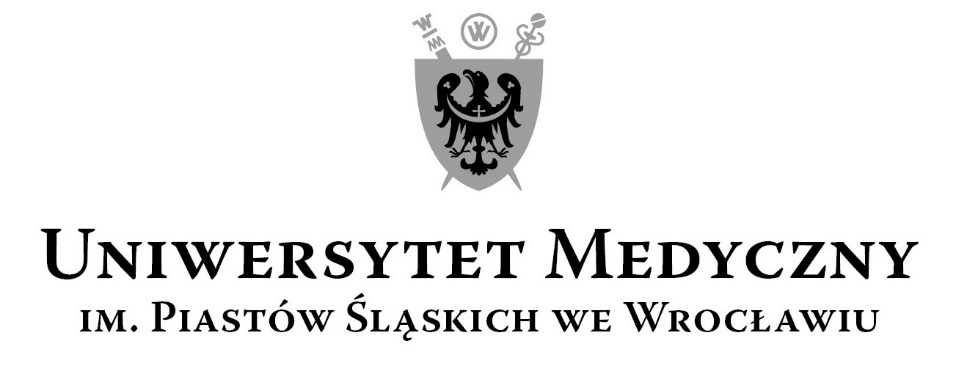 50-367 Wrocław, Wybrzeże L. Pasteura 1Zespół ds. Zamówień Publicznych UMWul. Marcinkowskiego 2-6, 50-368 Wrocławfaks 71 / 784-00-45e-mail: joanna.czopik@umed.wroc.pl 50-367 Wrocław, Wybrzeże L. Pasteura 1Zespół ds. Zamówień Publicznych UMWul. Marcinkowskiego 2-6, 50-368 Wrocławfaks 71 / 784-00-45e-mail: joanna.czopik@umed.wroc.pl LPKRYTERIAWAGA%Ilośćpkt.Sposób oceny: wzory, uzyskaneinformacje mające wpływ na ocenę1Cena realizacji przedmiotu zamówienia 6060                     Najniższa cena oferty Ilość pkt  = ------------------------------ x 60                     Cena oferty badanej   2Termin realizacji(max 3 miesiące od daty podpisania umowy)W przypadku zaoferowania terminu dostawy dłuższego niż wskazany powyżej oferta zostanie odrzucona jako niezgodna z treścią SIWZ2020                     Najkrótszy termin ofertyIlość pkt  = ------------------------------ x 20                     Termin oferty badanej   3Okres gwarancji(wymagany przez Zamawiającego min. 24 miesiące, max. 48 miesięcy od daty podpisania protokołu odbioru)W przypadku zaoferowania okresu gwarancji krótszego niż wskazany powyżej oferta zostanie odrzucona jako niezgodna z treścią SIWZZamawiający informuje, że Wykonawca może zaoferować okres gwarancji dłuższy niż maksymalny wskazany powyżej, jednak wówczas do oceny ofert  zostanie przyjęta wartość maksymalna wskazana przez Zamawiającego.2020                  Okres gwarancji w ofercie badanej Ilość pkt  = -------------------------------- x 20
                  Najdłuższy okres gwarancji
                        ze wszystkich ofertRazem:100100Suma punktów nr 1, nr 2, nr 3Oznaczenie ZałącznikaOznaczenie ZałącznikaNazwa ZałącznikaZałącznik nr Wzór Formularza Ofertowego (dla części A - B)Załącznik nrArkusz informacji technicznej (dla części A),Arkusz asortymentowo – cenowy (dla części B) Załącznik nr Wzór Oświadczenia w sprawie braku podstaw do wykluczenia z postępowania Załącznik nrWzór Oświadczenia o przynależności lub braku przynależności do tej samej grupy kapitałowejZałącznik nrWzór umowyNrNazwaLiczbaCenajedn.WartośćnettoStawkaVAT(podaćw %)Wartość brutto1.Skaner wewnętrznustny 2 szt.2.Aktualizacja oprogramowania inLab 4.2 23.Oprogramowanie Cerec SW 4.5 + Cerec Premium SW 4.5 (lub równoważny, tj. kompatybilny ze sprzętem posiadanym przez Zamawiającego)5 licencji(typu gabinetowego)4.Oprogramowanie inLab SW18, 4 moduły: Basic, Interface, Removables, Impalntology (lub równoważny, tj. kompatybilny ze sprzętem posiadanym przez Zamawiającego)5 licencji(typu laboratoryjnego)5.Piec do ceramiki dentystycznej wyposażony w pompę próżniową1 szt.Razem:Razem:Razem:Razem:Słownie brutto: …………………………………………………………………………………………………………………………………………..………………………………………………………………………………………………………………………..…………………………………………..Słownie brutto: …………………………………………………………………………………………………………………………………………..………………………………………………………………………………………………………………………..…………………………………………..Słownie brutto: …………………………………………………………………………………………………………………………………………..………………………………………………………………………………………………………………………..…………………………………………..Słownie brutto: …………………………………………………………………………………………………………………………………………..………………………………………………………………………………………………………………………..…………………………………………..Słownie brutto: …………………………………………………………………………………………………………………………………………..………………………………………………………………………………………………………………………..…………………………………………..Słownie brutto: …………………………………………………………………………………………………………………………………………..………………………………………………………………………………………………………………………..…………………………………………..Słownie brutto: …………………………………………………………………………………………………………………………………………..………………………………………………………………………………………………………………………..…………………………………………..Termin realizacji:max 3 miesiące od daty podpisania umowyTermin realizacji:max 3 miesiące od daty podpisania umowyTermin realizacji:max 3 miesiące od daty podpisania umowyTermin realizacji:max 3 miesiące od daty podpisania umowy…………………………………………………….. miesiąc/miesiące…………………………………………………….. miesiąc/miesiące…………………………………………………….. miesiąc/miesiąceOkres gwarancji:min. 24 miesiące, max. 48 miesięcy od daty podpisania protokołu odbioruOkres gwarancji:min. 24 miesiące, max. 48 miesięcy od daty podpisania protokołu odbioruOkres gwarancji:min. 24 miesiące, max. 48 miesięcy od daty podpisania protokołu odbioruOkres gwarancji:min. 24 miesiące, max. 48 miesięcy od daty podpisania protokołu odbioru…………………………………………………….. m-ce/m-cy…………………………………………………….. m-ce/m-cy…………………………………………………….. m-ce/m-cyNazwaWartośćnettoStawkaVAT(podaćw %)Wartość bruttoDostawa materiałów eksploatacyjnych kompatybilnych z systemem Cerec CAD/CAM (Sirona)Słownie brutto: …………………………………………………………………………………………………………………………………………..………………………………………………………………………………………………………………………..…………………………………………..Słownie brutto: …………………………………………………………………………………………………………………………………………..………………………………………………………………………………………………………………………..…………………………………………..Słownie brutto: …………………………………………………………………………………………………………………………………………..………………………………………………………………………………………………………………………..…………………………………………..Słownie brutto: …………………………………………………………………………………………………………………………………………..………………………………………………………………………………………………………………………..…………………………………………..Termin realizacji:max 3 miesiące od daty podpisania umowy…………………………………………………….. miesiąc/miesiące…………………………………………………….. miesiąc/miesiące…………………………………………………….. miesiąc/miesiąceOkres gwarancji:min. 24 miesiące, max. 48 miesięcy od daty podpisania protokołu odbioru…………………………………………………….. m-ce/m-cy…………………………………………………….. m-ce/m-cy…………………………………………………….. m-ce/m-cySkaner  wewnątrzustnySkaner  wewnątrzustnyParametr wymaganyOdpowiedź Wykonawcy:podać parametry oferowaneNazwa producentaRok produkcjiSprzęt fabrycznie nowy, nie powystawowy, kompletny i gotowy do użytkowania bez dodatkowych zakupów i inwestycji:Wymiary zewnętrzne i masa kamery (tylko rękojeść nie całe urządzenie):Wymiary: max 52 x max 60 x max 255 mmWaga nie więcej niż 540 gCechy urządzenia:- Waga max 41 kg,- urządzenie mobilne wyposażone w 3 lub 4 kółka w tym minimum jedno z blokadą, - komputer, monitor i końcówka skanująca w jednej mobilnej obudowie,- elementy obudowy dotykane podczas procesu skanowania, wykonane z materiałów przystosowanych do dezynfekcji,- monitor na ramieniu umożliwiającym jego nachylanie oraz rotacje,- monitor dotykowy, - przekątna monitora min. 21 cali,- ekran dotykowy,- rozdzielczość monitora minimum 1920 x 1080 pikseli,- urządzenie zaopatrzone w system operacyjny Windows 10, 64 bit,- urządzenia zaopatrzone w możliwość szybkiego odtworzenia systemu operacyjnego,- urządzenie wyposażone w oprogramowanie CAD/CAM;Skanowanie - skanowanie bezpudrowe (bez proszku kontrastującego na powierzchni skanowanej), - skanowanie w kolorze,- ostrość w zakresie od 0 do 19 mm od powierzchni końcówki,- minimalna maksymalna szybkość przesuwania końcówki podczas skanowania łuku zębowego co najmniej 20 mm,- rozpoznawanie koloru zęba na skanie,- podgrzewana końcówka skanująca (grzałka wbudowana w końcówkę),- automatyczne uruchomienie skanera po podniesieniu końcówki – czujnik ruchu,- algorytmy umożliwiające skanowanie połyskliwych powierzchni np. złota, metali nieszlachetnych i ceramiki,Końcówka skanująca (wewnątrzustna)- wykonana z metalu, zaopatrzona w odporne na zarysowania szkło szafirowe, - możliwość zdejmowania końcówki oraz możliwość stosowania wymiennych końcówek skanujących wykonanych z materiałów przystosowanych do dezynfekcji powierzchniowej oraz sterylizacji w autoklawie, dostępne opcjonalnie końcówki jednorazowe,- brak otworów i wentylatorów w rękojeści,Pole widzenia skanera(skanowania): Min. 15 x 15 mmWspółpraca z innymi urządzeniami:- generowanie otwartych plików w formacie .stl (pliki kompatybilne z drukarką 3D MoonRay, która jest na wyposażeniu Zamawiajacego), lub równoważnym formacie, tj. kompatybilnym ze sprzętem posiadanym przez Zamawiającego,- generowanie plików kompatybilnych z frezarką Cerec MCX oraz piecem Speedfire (Sirona), które posiada Zamawiający,- współpraca z oprogramowaniem inLab posiadanym przez Zamawiającego (dopuszczalne za pośrednictwem portalu do przesyłania plików),OPROGRAMOWANIE OPROGRAMOWANIE - nielimitowanie i bezterminowo aktywne oprogramowanie do skanera (konsoli skanującej) umożliwiające wykonywanie skanów, wysyłanie skanów za pośrednictwem portalu do posiadanego oprogramowania inLab 4.2 i nowszych; umożliwiające tworzenie plików otwartych .stl. do dwóch nabywanych konsol (lub równoważne, tj.  kompatybilne z nabywanymi konsolami),- aktualizacja oprogramowania inLab 4.2 (posiadanego przez Zamawiającego) do wersji bieżącej (cechy oprogramowania - generowanie modeli do druku 3D w formacie otwartym .stl, projektowanie wszystkich rodzajów odbudów pojedynczych zębów, projektowanie mostów, możliwość projektowania odbudów na implantach, projektowanie mostów na implantach, biblioteka zębów, digital smile design, projektowanie szyn i uzupełnień ruchomych), - oprogramowanie do konsoli skanującej pozwalające na skanowanie, projektowanie i wytwarzanie na frezarce Cerec MCX posiadanej przez Zamawiajacego do wszystkich rodzajów odbudów pojedynczych zębów (inlay/inlay korona licówka), koron na implantach, mostów, szablonów chirurgicznych, kompatybilny z tomografem Galileos (posiadanym przez Zamawiającego) do dwóch nabywanych konsol,- nośnik lub partycja dysku oraz instrukcje pozwalające na odzyskanie systemu po jego awarii bez konieczności pomocy serwisanta,  - aktualizacja oprogramowania konsol BluCam – (2 sztuki na wyposażeniu Zamawiającego) do wersji bieżącej kompatybilnej z urządzeniami posiadanymi przez Zamawiającego Oprogramowanie CAD/CAM (licencje) - licencje typu gabinetowego: Oprogramowanie Cerec SW 4.5 + Cerec Premium SW 4.5 (lub równoważne tj. kompatybilne z urządzeniami posiadanymi przez Zamawiającego),- licencje typu laboratoryjnego: Oprogramowanie inLab SW 18 (lub równoważne, tj. kompatybilne z urządzeniami posiadanymi przez Zamawiającego), wszystkie 4 moduły: Basic + Interface + Removables + Implantology - lub równoważne, tj. kompatybilne ze sprzętem posiadanym przez Zamawiającego,- Oprogramowanie inLab CAM (lub równoważne, tj. kompatybilne z urządzeniami posiadanymi przez Zamawiającego),- w sytuacji w której urządzenia posiadane przez Zamawiającego nie spełniają wymagań stawianych przez sprzęt Wykonawcy – Wykonawca zobowiązuje się do zainstalowania oprogramowania i dostosowania posiadanego przez Zamawiającego sprzętu do wymogów sprzętowych3. PIEC DO CERAMIKI DENTYSTYCZNEJ wyposażony w pompę próżniową3. PIEC DO CERAMIKI DENTYSTYCZNEJ wyposażony w pompę próżniowąNazwa producenta:Rok produkcji:Sprzęt fabrycznie nowy, nie powystawowy, kompletny i gotowy do użytkowania bez dodatkowych zakupów i inwestycji:Budowa i parametry urządzenia:- wyposażony w zewnętrzne (poza główną obudową pieca) urządzenia sterujące,- urządzenie sterujące wyposażone w dotykowy ekran dotykowy o przekątnej min. 10 cali, - urządzenie sterujące przystosowane do sterowania dodatkowego pieca (np. pieca do synteryzacji cyrkonu),- urządzenia nie zwiększające swoich wymiarów zewnętrznych podczas otwierania i zamykania komory roboczej,- urządzenie wyposażone w co najmniej jedną ruchomą tackę do studzenia prac,- max. temp. robocza min 1200OC,- komora robocza (powierzchnia użytkowa): średnica min 85 mm, wysokość min 50 mm,- wymiary urządzenia: wysokość max. 50 cm; szerokość max. 30 cm, głębokość max 35 cm,- pobór mocy max 2000 W, - wyposażony w pompę próżniową o mocy max 250 W,- automatyczne wyłączenie grzałki przy bezczynności pieca,- automatyczna kalibracja,- wyposażone w co najmniej 2 płytki robocze do napalania i glazurowania, - 1 płytka robocza do napalania i glazurowania wyposażona w co najmniej 10 pinów ceramicznych,- 1 płytka robocza do napalania i glazurowania wyposażona w co najmniej 10 pinów metalowych,- wyposażone w co najmniej 2 piny platynowe,- wyposażone w co najmniej 10 ml pasty do fiksacji, napalania/glazurowania ceramiki szklanej,- sterownik wyposażony w wyświetlacz dotykowy nie mniejszy niż 10 cali,